Publicado en Madrid el 29/05/2023 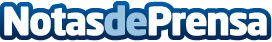 EnoTicket transforma las Webs especializadas en vino en buscadores de enoturismoEnoTicket revoluciona las webs del vino con un innovador plugin de WordPress que las transforma en buscadores de enoturismo con forma de mapa de España. Gracias a esta innovación tecnológica los winelovers y amantes del enoturismo pueden contratar experiencias de enoturismo desde centenares de webs del vino. Gracias a esta herramienta informática los mapas está constantemente actualizados pudiendo conocer en tiempo real qué tickets hay disponibles con día y hora de celebraciónDatos de contacto:Lorena Marqués de Guevara+34696772066Nota de prensa publicada en: https://www.notasdeprensa.es/enoticket-transforma-las-webs-especializadas Categorias: Nacional Gastronomía Viaje Marketing Turismo Innovación Tecnológica http://www.notasdeprensa.es